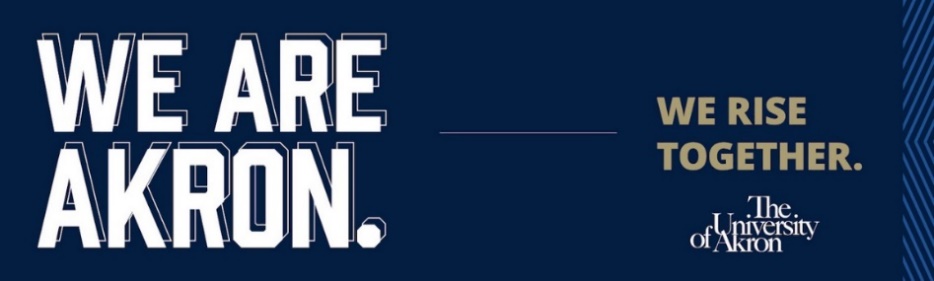 Political Science Master of Applied Politics Scholarship Application Please email your application to politicalsci@uakron.edu by April 1 2024, at 11:59 p.m. Name:  Address:Street:  City:  State:  Zip Code:  Phone Number:  Email:  Student ID Number:  Current GPA: Credits Completed: What is your expected graduation date?  Political Activities:Campus and Community Activities: Awards and Achievements: Additional Comments: Essay:  Please tell us how the scholarship will help you attain your personal goals and political interests. (500 word maximum)Faculty Reference (Must be a UA Faculty member for current/returning students)Name:  Department:  Office phone:  Email:  Additional Reference Name:  Department/Title:  Office phone:  Email:  